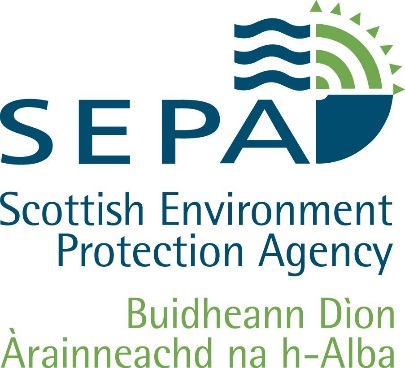 Environmental Authorisations (Scotland) Regulations 2018PERMIT MODULAR APPLICATION FORMSECTION 7 - RECEIPT OF RADIOACTIVE WASTE, CONTAMINATED ITEMS OR SAMPLES FROM ANOTHER PERSON OR PLACEKey: (N) = new request, (I) = increase requested, (R) = reduction requested, (U) = unchangedKey: (N) = new request, (I) = increase requested, (R) = reduction requested, (U) = unchanged7a. Please provide details of:what you intend to do with the received waste/contaminated items/samples; how you intend to transfer/dispose of the received waste/contaminated items/samples once you are finished; and how you intend to manage any secondary wastes that arise. (see guidance on p28)7b. Do the waste/contaminated items/samples you intend to receive arise in the United Kingdom? (see guidance note on p29)Yes                                                              No  If no, please describe where the received waste/contaminated items/samples will come from7c Please provide the information requested in the table below on the incoming waste, contaminated items, or samples (see guidance note on p30 & use the key indicators specified below the table)Type of received waste/contaminated item/sampleRadionuclide or group of radionuclidesMass (kg) or volume (m3) received per unit time (e.g., day, month, year)Type of change requested7d Please provide the information requested in the table below on the storage of the incoming waste, contaminated items, or samples (see guidance note on p30 & use the key indicators specified below the table)Type of received waste/item/sampleMaximum radioactivity stored (by radionuclide and in Bq)Maximum storage time (e.g., in days, weeks, months)Maximum mass (kg) or volume (m3) to be storedType of change requested7e. Please describe how the values in the tables above were determined (see guidance on p31)7f. Please give details of your proposed waste/contaminated item/sample acceptance criteria and how they will be implemented (see guidance on p31)